Publicado en Madrid el 09/12/2020 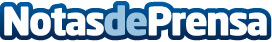 Jorge Ruano, exsocio de PwC, se incorpora a RSM Spain como socio de auditoríaRSM Spain refuerza la división de Auditoría y Assurance en Madrid con la llegada de Jorge Ruano, exsocio de PwCDatos de contacto:Karina DovalDirectora de Comunicación de RSM Spain914570239Nota de prensa publicada en: https://www.notasdeprensa.es/jorge-ruano-exsocio-de-pwc-se-incorpora-a-rsm Categorias: Finanzas Madrid Nombramientos Recursos humanos http://www.notasdeprensa.es